Приложение  4 к Порядку пропуска грузов, подлежащих ветеринарному контролю  и надзору, через таможенную границу Донецкой Народной Республики (пункт 5)  
ФОРМА N 2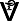 ____________________________________                                   (наименование юридического лица)____________________________________Район (город) ________________________Область _____________________________«___» ______________________20___годаВ Е Т Е Р И Н А Р Н О Е        С В И Д Е Т Е Л Ь С Т В О     №	Выдано ________________________________________________________________               (кому – наименование юридического лица и его место нахождения или фамилия, имя отчество физического лица-предпринимателя _____________________________________________________________________________и его место нахождения)в том, что предоставлены к осмотру и подлежат отправке _________________________________________________________________________________________________________(вид продукции или сырья)в количестве ______________________ мест (штук) общим весом __________________кг,                                                                   (словами)_____________________________________________________________________________(указать в каком состоянии: свежие, охлажденные,  мороженные, пресно-сухие,_____________________________________________________________________________мокро-соленые, шерсть –мытая, грязная и др., тип упаковки (без упаковки)происхождение _______________________________________________________________(мясо боенское, сырье – боенское, сборное от падежа и др.)вывозится из __________________________________________________________________(название населенного пункта и хозяйства, наименование предприятия и др.)_____________________________________________________________________________благополучного  в отношении заразных болезней животных. Свинина исследована (нет) на трихинеллез; лошади перед убоем подвержены маллеинизации (нет); сырье исследовано на сибирскую язву (нет); продезинфицировано (нет) (нужное подчеркнуть) Продукты, сырье направляются в _____________________________________________________________________________________________________________________________(указать пункт, станцию назначения)_____________________________________________________________________________ железной дорогой, водным, автомобильным (нужное подчеркнуть) с погрузкой на станции (пристани, в порту)_____________________________________________________		(или указать маршрут прохождения  автотранспорта)_____________________________________________________________________________Спецификация (товарно-транспортная накладная) № ______ от «___» ____________ годаОсобые отметки: ______________________________________________________________(заполняется при  отправлении продуктов (сырья)____________________________________________________________________________________________________________________________________________________________________________________________________________________________________________________________________________________________________________________(которые подлежат использованию (переработке)  с ограничениями  и др.)_____________________________________________________________________________ (подпись, фамилия, инициалы и должность лица, выдавшего свидетельство)Отметки о ветеринарном осмотре при погрузке, на пути транспортировки и на месте разгрузкиОтметки о ветеринарном осмотре при погрузке, на пути транспортировки и на месте разгрузкиОтметки о ветеринарном осмотре при погрузке, на пути транспортировки и на месте разгрузкиОтметки о ветеринарном осмотре при погрузке, на пути транспортировки и на месте разгрузкиОтметки о ветеринарном осмотре при погрузке, на пути транспортировки и на месте разгрузкиОтметки о ветеринарном осмотре при погрузке, на пути транспортировки и на месте разгрузкиДата и название пункта, где проводился ветеринарный осмотр(З-загрузка, Т-транзит, Р-разгрузка)Осмотрено продуктов, сырья животного происхожденияОсмотрено продуктов, сырья животного происхожденияКоличество продуктов, сырья, изъятых из-за недоброкачественности и испорченностиКоличество продуктов, сырья, допущенных к дальнейшей транспортировкеПодпись и фамилия ветеринарного врача, который проводил осмотр, печатьДата и название пункта, где проводился ветеринарный осмотр(З-загрузка, Т-транзит, Р-разгрузка)мест (штук)вес